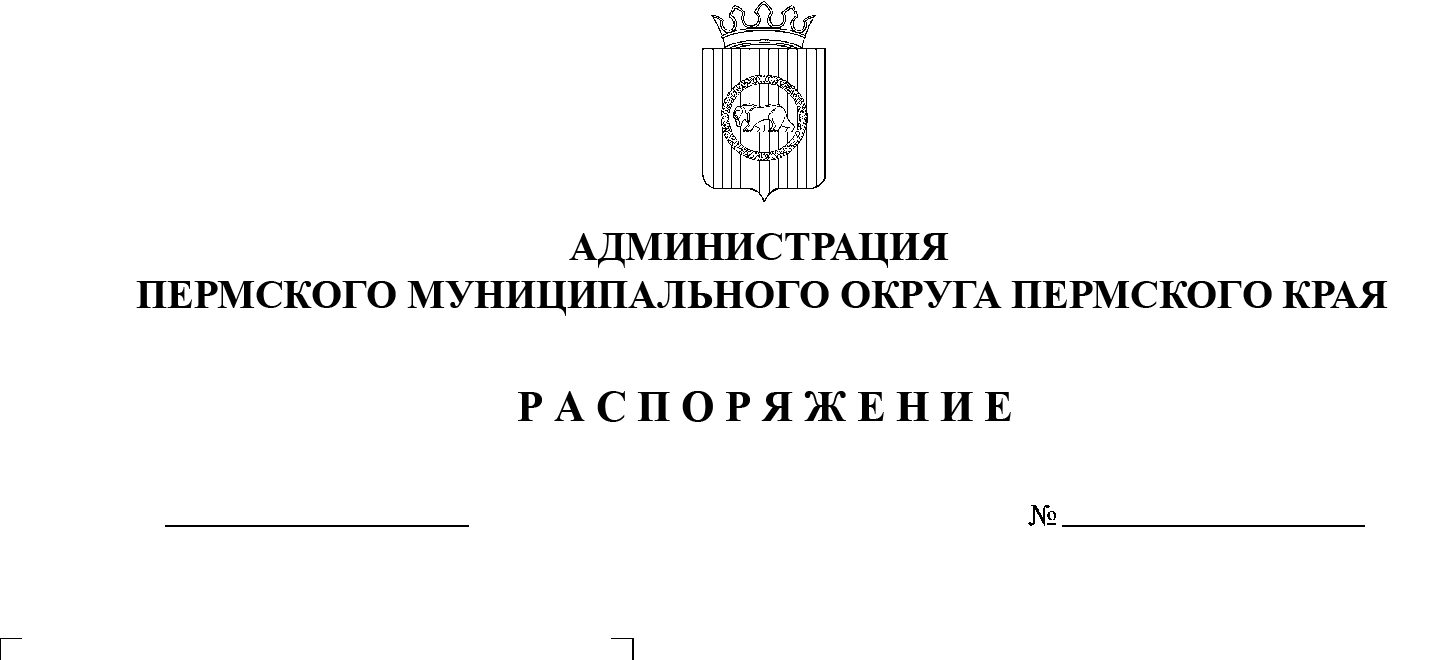 В соответствии с частью 3 статьи 5 Федерального закона от 28 декабря 2013 г. № 443-ФЗ «О федеральной информационной адресной системе и   о   внесении изменений в Федеральный закон «Об общих принципах организации местного самоуправления в Российской Федерации», пунктом 27 части 1 статьи 16 Федерального закона от 06 октября 2003 г. № 131-ФЗ «Об общих принципах организации местного самоуправления в Российской Федерации»:1.  Определить уполномоченным органом на присвоение, изменение, аннулирование адресов объектам адресации на территории Пермского муниципального округа Пермского края администрацию Пермского муниципального округа Пермского края в лице управления архитектуры и   градостроительства администрации Пермского муниципального округа Пермского края.2. Определить уполномоченными должностными лицами по работе в   Федеральной информационной адресной системе (далее – ФИАС) следующих должностных лиц: 2.1.  Цветова Владимира Юрьевича, главу муниципального округа – главу администрации Пермского муниципального округа Пермского края;2.2.  Небогатикову Елену Генриховну, начальника управления архитектуры и    градостроительства администрации Пермского муниципального округа Пермского края, главного архитектора;2.3.  Алдарова Марселя Мугатасимовича, начальника Гамовского территориального управления администрации Пермского муниципального округа Пермского края;2.4.  Ведерникова Владимира Евгеньевича, начальника Сылвенского территориального управления администрации Пермского муниципального округа Пермского края;2.5.  Левина Юрия Валерьевича, начальника Юговского территориального управления администрации Пермского муниципального округа Пермского края;2.6.  Тетерину Елену Ивановну, исполняющего обязанности начальника Кондратовского территориального управления администрации Пермского муниципального округа Пермского края;2.7.  Гоношилову Надежду Леонидовну, главного специалиста Гамовского территориального управления администрации Пермского муниципального округа Пермского края;2.8.  Окулову Веру Павловну, главного специалиста Лобановского территориального управления администрации Пермского муниципального округа Пермского края;2.9.  Барашкову Веронику Алексеевну, ведущего специалиста Фроловского территориального управления администрации Пермского муниципального округа Пермского края; 2.10.  Мальцеву Наталью Игоревну, ведущего специалиста Фроловского территориального управления администрации Пермского муниципального округа Пермского края;2.11.  Пашкову Елену Владимировну, ведущего специалиста Кукуштанского территориального управления администрации Пермского муниципального округа Пермского края;2.12.  Суменкову Юлию Михайловну, ведущего специалиста Култаевского территориального управления администрации Пермского муниципального округа Пермского края;2.13.  Попову Ольгу Владимировну, специалиста 1-й категории Юго-Камского территориального управления администрации Пермского муниципального округа Пермского края;2.14.  Школьникову Анну Владимировну, специалиста 1-й категории Усть-Качкинского территориального управления администрации Пермского муниципального округа Пермского края.3.  Назначить следующие полномочия по работе в ФИАС:3.1.  Цветову В.Ю., Небогатиковой Е.Г.:3.1.1.  формирование и размещение сведений о присвоении объекту адресации адреса или об его аннулировании в государственном адресном реестре;3.1.2.  подписание размещаемых в государственном адресном реестре сведений о присвоении объекту адресации адреса или об его аннулировании;3.1.3.  формирование решений уполномоченного органа о присвоении объекту адресации адреса или об аннулировании его адреса;3.1.4.  формирование и направление заявок на регистрацию, заявок на внесение изменений, заявок на прекращение доступа;3.1.5.  подписание заявок на регистрацию, заявок на внесение изменений, заявок на прекращение доступа;3.1.6.  получение и рассмотрение уведомлений и протоколов;3.2.  Алдарову М.М., Ведерникову В.Е., Левину Ю.В., Тетериной Е.И., Гоношиловой Н.Л., Окуловой В.П., Барашковой В.А., Мальцевой Н.И., Пашковой Е.В., Суменковой Е.М., Поповой О.В., Школьниковой А.В.:3.2.1.  формирование и размещение сведений о присвоении объекту адресации адреса или об его аннулировании в государственном адресном реестре;3.2.2.  подписание размещаемых в государственном адресном реестре сведений о присвоении объекту адресации адреса или об его аннулировании;3.2.3.  формирование решений уполномоченного органа о присвоении объекту адресации адреса или об аннулировании его адреса.4.  Признать утратившим силу распоряжение администрации Пермского муниципального округа Пермского края от 25 января 2023 г. № СЭД-2023-299-01-01-07.С-29 «Об определении уполномоченных должностных лиц администрации Пермского муниципального округа Пермского края и  территориальных управлений администрации Пермского муниципального округа Пермского края на присвоение адресов объектам адресации».5.  Опубликовать (обнародовать) настоящее распоряжение в бюллетене муниципального образования «Пермский муниципальный округ» и разместить на официальном сайте Пермского муниципального округа в информационно-телекоммуникационной сети Интернет (www.permraion.ru).6.  Настоящее распоряжение вступает в силу со дня его подписания и распространяется на правоотношения, возникшие с 09 января 2023 г.7.  Контроль за исполнением настоящего распоряжения возложить на начальника управления архитектуры и градостроительства администрации Пермского муниципального округа Пермского края, главного архитектора.Глава муниципального округа                                                               В.Ю. Цветов